Agenda voor de MR – vergadering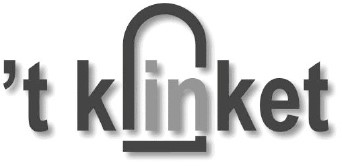 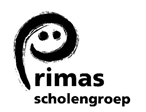 Datum: 26 september 2022
Tijd: 20.00 uur 
Locatie: CBS ’t Klinket Aanwezig: Danitsja, Elmy, Marianne, Annemiek, Martien, Ilse, IlonaOpening 
Danitsja opent vergadering.Notulen vorige vergadering (juni 2022)Akkoord Mededelingen, ingekomen stukken  
- Wat als plan...  bij ziekte, dit wordt toegelicht
- Wendy—ter kennisgeving
- IEP  overgestapt van Cito. 
Bij afname zit je niet vast aan een bepaalde periode. 
Audio-ondersteuning aanwezig bij toetsen. 
- Basicly Digitale geletterdheid, 2 bijeenkomsten gevolgd door Martien en Ilona. Dit jaar opstarten met groep 7 en 8. Doel is om eind dit jaar een plan te hebben, zodat het doorgevoerd kan worden in de groepen 5 t/m 8.
- Oriënteren of we een ouderavond kunnen organiseren gericht op pubers, met combi sociale media
Sectorplan Corona Fase 4  wordt doorgenomen. 
Geen verdere opmerkingen
Jaarverslag MR schooljaar 2021 – 2022 
Inhoud was netjes en volledig.
Pilot Leerlijnen Parnassys wordt dit jaar verlengd
TMO gelden worden nog kort toegelicht—nieuw speeltoestel, afwachten op gemeente voor bijdrage/subsidieBijeenkomst GMR / MR onderwerp: ouderbijdrage
Elmy, Annemiek, Martien en Danitsja zijn hierbij aanwezig geweest. 
Enthousiasme over bijeenkomst. Fijn dat er met andere scholen gesproken kan worden, hoe zit het ergens anders
Begroting is opgesteld door Martien Sinterklaasviering / kerstviering 
Kerst: overleg is geweest voor lichtjestocht, tocht wordt kort toegelicht. Draaiboek is klaar. 
Donderdag voor de kerstvakantie
Sint: dit zal gaan zoals het altijd gaatDag van de leraar 5 oktober en studiedag 9 november 
Dag van de leraar: Keuze tussen wandelen of naar kinderboeken museum. 
Studiedag: 
Klassenmanagement
- collega’s gaan bij elkaar kijken, wat wordt er ingezet binnen het klassenmanagement. Tijdens de studiedag wordt er gekeken of er een doorgaande lijn binnen de school gemaakt kan worden
- formatief evalueren—kinderen eigenaarschap geven
Groepsoverzichten
- 2x per jaar opgesteld/bijgesteld aan de hand van de niet-methodetoetsen, gesprekjes enz. 
Rondvraag 
Geen rondvraagSluiting Rooster notuleren 					Rooster van aftreden MR-ledenNaam Datum Ilona Tiersen  Maandag 26 september Marianne Meijers Maandag 19 december  Elmy Leendertse-Osté Maandag 20 maart  Annemiek van Noort Maandag 26 juni  PersoneelsledenEinde termijn:Herkozen? Einde MR Ilona TiersenJuni 2024Danitsja van der VeerJuni 2022 Terstond herkozen Juni 2025 Ilse KooleJuni 2023 OuderledenAnnemiek van NoortJuni 2021Is herkozen Juni 2024Elmy Leendertse-OstéJuni 2022 Terstond herkozen Juni 2025 Marianne MeijersJuni 2023Niet herkiesbaar Juni 2023